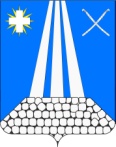 АДМИНИСТРАЦИЯ НЕКРАСОВСКОГО СЕЛЬСКОГО ПОСЕЛЕНИЯ УСТЬ-ЛАБИНСКОГО  РАЙОНАР А С П О Р Я Ж Е Н И Еот  29.12.2020 г.      					                                    № 137-рстаница НекрасовскаяО предоставлении дополнительногодня отдыха 31 декабря 2020 года       В соответствии со статьями 5, 8 Трудового кодекса Российской Федерации, руководствуясь постановлением  главы администрации (губернатора) Краснодарского края от 28 декабря 2020 года № 902 «О предоставлении дополнительного дня отдыха 31 декабря 2020 года».       1.  Предоставить работникам администрации Некрасовского сельского поселения Усть-Лабинского района и директорам подведомственных организаций дополнительный выходной день 31 декабря 2020 года, с сохранением денежного содержания (заработной платы).       2. Рекомендовать руководителям подведомственных организаций предоставить работникам дополнительный выходной день 31 декабря 2020 года.   3.Общему отделу (Осиповой Ю.М.) обеспечить размещение настоящего распоряжения на официальном сайте Некрасовского сельского поселения Усть –Лабинского района в информационно-телекоммуникационной сети «Интернет» www.nekrasovskoesp.ru. 4. Контроль за выполнением настоящего распоряжения оставляю за собой.5. Настоящее распоряжения вступает в силу со дня его подписания. Глава Некрасовского сельского поселения Усть –Лабинского района              	               Т.Ю. Скорикова